ASSESSMENT OF FEE STATUSCompleted form to be returned to:	Admissions Team,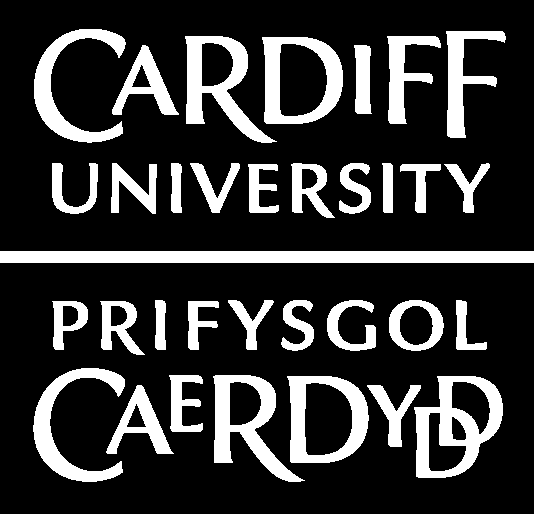 	Cardiff University, 	, 	, 	 CF24 0DE
	Tel: +44 (0)29 20 879999
	Email: Admissions@cf.ac.uk
The University has been unable to assess your fee status from the information supplied in your application for admission.  In order that your fee status may be correctly assessed, please complete and return this form with appropriate supporting documentation without delay.  Failure to return this form or supply appropriate supporting documentation will result in a higher rate of classification.Please refer to the Higher Education regulations for Wales on the following website https://www.ukcisa.org.uk/ before selecting ONE of the ten categories that best describes your situation.  Please note that you must be able to supply the documentation specified at page 4 or 5 of the questionnaire to support your selection. If none of these apply, please the use the space provided on page 5 to provide further information.Category One		Settled in the  and meet Residence Requirements  Please also complete Questions 6 & 7.Category Two	Settled in the UK and have exercised a right of residence in the EEA/Switzerland  	Please also complete Questions 7 and 8.Category Three	EU nationals and family members 			Please also complete Questions 7 and 8.Category Four		EU nationals living in the UKPlease also complete Question 8.Category Five	EU nationals/Family members with the right of permanent residence in the Please also complete Question 7.Category Six	European Economic Area (EEA)/Swiss workers and family members
Please also complete question 8.Category Seven		Child of a Swiss National
			Please also complete question 8 
 ______________________________________________________________________________________________________________Category Eight		Child of a Turkish Worker			Please also complete question 8.							      
_______________________________________________________________________________________________________________
Category Nine		Refugees, their spouse/civil partner and Children	
			Please also complete question 9							      _______________________________________________________________________________________________________________Category Ten	Person with leave to enter or remain (Humanitarian protection or discretionary leave), and family 	Please also complete question 10						      NAME:UCAS ID NO/APPLICATION NO:Programme of Study Applied for:Programme of Study Applied for:
1.  Personal DetailsOn what date did you enter UK/EEA/Switzerland/Overseas territories?   ____/_____/_______For what purpose did you enter the UK/EEA/Switzerland/Overseas territories?                      Education ……...………..	          Asylum    ……………......	          Migrant Worker…..……..	          Employment……………..	          Other (please specify) …...    What is your nationality?                   What is your spouse’s nationality?                         What is your Father’s nationality?                 What is your Mother’s nationality?Please provide details of the nationality of other family members if relevant:______________________________________________________________________________________________________________________________________________________________ 
2.  Please give inclusive dates since birth (month and year) of your periods of residence in UK/EEA/Switzerland/Overseas territories:
2.  Please give inclusive dates since birth (month and year) of your periods of residence in UK/EEA/Switzerland/Overseas territories:
2.  Please give inclusive dates since birth (month and year) of your periods of residence in UK/EEA/Switzerland/Overseas territories:
2.  Please give inclusive dates since birth (month and year) of your periods of residence in UK/EEA/Switzerland/Overseas territories:
2.  Please give inclusive dates since birth (month and year) of your periods of residence in UK/EEA/Switzerland/Overseas territories:
2.  Please give inclusive dates since birth (month and year) of your periods of residence in UK/EEA/Switzerland/Overseas territories:FROMFROMTOTOREASON FORRESIDENCEPOSTAL ADDRESS DURINGPERIOD IN QUESTIONMONTHYEARMONTHYEARREASON FORRESIDENCEPOSTAL ADDRESS DURINGPERIOD IN QUESTION3.Please give inclusive dates since birth (month and year) of your residence outside UK/EEA/Switzerland/Overseas territories:Please give inclusive dates since birth (month and year) of your residence outside UK/EEA/Switzerland/Overseas territories:Please give inclusive dates since birth (month and year) of your residence outside UK/EEA/Switzerland/Overseas territories:Please give inclusive dates since birth (month and year) of your residence outside UK/EEA/Switzerland/Overseas territories:Please give inclusive dates since birth (month and year) of your residence outside UK/EEA/Switzerland/Overseas territories:Please give inclusive dates since birth (month and year) of your residence outside UK/EEA/Switzerland/Overseas territories:FROMFROMFROMTOTOREASON FORRESIDENCEPOSTAL ADDRESS DURINGPERIOD IN QUESTIONMONTHMONTHYEARMONTHYEARREASON FORRESIDENCEPOSTAL ADDRESS DURINGPERIOD IN QUESTION4.  (a) Where does your family live now? (Please give full postal address.)4.  (b) Where has your family lived for the last ten years? (Please give inclusive dates.)5.  Where do you propose to work following completion of your study at the University?6.  What is your current immigration status?  (place X in one box)I am a British CitizenI have indefinite leave to remain            I have a Certificate of Entitlement of right of Abode in the             Other.  Please specify                 Are you: 	                                                                                                                                                         Yes	          NoMarried to/in a civil partnership with someone who is a British Citizen?Married to/in a civil partnership with someone who has
indefinite leave to remain?Married to/in a civil partnership with someone who has a Certificate
of Entitlement of right of Abode in the ?        Do your parents: 	                                                                                                                                 Yes	          NoHave indefinite leave to remain?Have a Certificate of Entitlement of right of Abode in the ?7.  Are/were you temporarily living outside the UK/EEA because of your own, or your parents', occupation? 
Please give details (and include documentary evidence from your/their employer(s) when you return this form).8.  Are any of the following a migrant worker?           1. You	2. Your spouse/civil partner	3. Parent/guardian9.  Have you/your spouse/civil partner/parents been recognised as a refugee by the  government?Yes No10.  Have you/spouse/civil partner/parents been granted any of the following as a result of an application for asylum?Humanitarian Protection in the UK                     Yes   □      No    □Discretionary Leave in the                             Yes   □      No    □Exceptional Leave to Enter/Remain in the    Yes   □      No    □Please provide details 11. Are you seeking asylum in the UK?Are you seeking asylum in the UK and awaiting a decision from the Home Office?                                     Yes   □      No    □Have you applied for a full-time undergraduate programme, excluding Medicine,                                        Yes   □      No    □
Dentistry or an NHS funded programme?  Did you apply for asylum before applying to UCAS?                                                                                      Yes   □      No    □If you are seeking asylum in the UK, please provide a copy of both sides of your NASS card when returning this questionnaire.You must submit the following documentation with this questionnaire to support and verify your questionnaire responses:You must submit the following documentation with this questionnaire to support and verify your questionnaire responses:You must submit the following documentation with this questionnaire to support and verify your questionnaire responses:You must submit the following documentation with this questionnaire to support and verify your questionnaire responses:You must submit the following documentation with this questionnaire to support and verify your questionnaire responses:You must submit the following documentation with this questionnaire to support and verify your questionnaire responses:Category 
1Category 
2Category
 3Category 
4Category
 5Category 
6Category7Category8Category9Category10Copies of relevant pages of your passport and that of the relevant family member where applicable (including pages confirming name and nationality)YesYesYesYesNoYesYesYesYesYesA copy of marriage certificate/civil partnership schedule (where applicable)NoYesYesYesNoYesNoNoYesYesIf you have answered ‘yes’ to question 7, either a copy of the temporary work contract, or a letter from the employer confirming the temporary employment.  Either document should detail the terms of the contractYesYesNoNoNoNoNoNoNoNoCopy of Birth/Adoption CertificateNoYesYesYesYesYesYesYesYesYesYou must submit the following documentation with this questionnaire to support and verify your questionnaire responses:You must submit the following documentation with this questionnaire to support and verify your questionnaire responses:You must submit the following documentation with this questionnaire to support and verify your questionnaire responses:You must submit the following documentation with this questionnaire to support and verify your questionnaire responses:You must submit the following documentation with this questionnaire to support and verify your questionnaire responses:You must submit the following documentation with this questionnaire to support and verify your questionnaire responses:Category 
1Category 
2Category
 3Category 
4Category
 5Category 
6Category7Category8Category9Category10Category10Home Office Letter confirming refugee status and any relevant enclosures, or refugee travel documents (this may be for the applicant, parent, spouse or civil partner).NoNoNoNoNoNoNoNoYesHome Office Letter confirming permission to remain in the UK and any relevant enclosures, or Immigration Status Documentation and UK Residence Permit Vignette.NoNoNoNoNoNoNoNoNoYesYesYou may use the following space to record any additional information not covered in the questions above which you feel is relevant to your application.  If your circumstances do not fit within one of the categories provided on page 2, you must provide further details here to assist us with our assessment of your fee status.You may use the following space to record any additional information not covered in the questions above which you feel is relevant to your application.  If your circumstances do not fit within one of the categories provided on page 2, you must provide further details here to assist us with our assessment of your fee status.You may use the following space to record any additional information not covered in the questions above which you feel is relevant to your application.  If your circumstances do not fit within one of the categories provided on page 2, you must provide further details here to assist us with our assessment of your fee status.You may use the following space to record any additional information not covered in the questions above which you feel is relevant to your application.  If your circumstances do not fit within one of the categories provided on page 2, you must provide further details here to assist us with our assessment of your fee status.You may use the following space to record any additional information not covered in the questions above which you feel is relevant to your application.  If your circumstances do not fit within one of the categories provided on page 2, you must provide further details here to assist us with our assessment of your fee status.You may use the following space to record any additional information not covered in the questions above which you feel is relevant to your application.  If your circumstances do not fit within one of the categories provided on page 2, you must provide further details here to assist us with our assessment of your fee status.You may use the following space to record any additional information not covered in the questions above which you feel is relevant to your application.  If your circumstances do not fit within one of the categories provided on page 2, you must provide further details here to assist us with our assessment of your fee status.You may use the following space to record any additional information not covered in the questions above which you feel is relevant to your application.  If your circumstances do not fit within one of the categories provided on page 2, you must provide further details here to assist us with our assessment of your fee status.You may use the following space to record any additional information not covered in the questions above which you feel is relevant to your application.  If your circumstances do not fit within one of the categories provided on page 2, you must provide further details here to assist us with our assessment of your fee status.You may use the following space to record any additional information not covered in the questions above which you feel is relevant to your application.  If your circumstances do not fit within one of the categories provided on page 2, you must provide further details here to assist us with our assessment of your fee status.You may use the following space to record any additional information not covered in the questions above which you feel is relevant to your application.  If your circumstances do not fit within one of the categories provided on page 2, you must provide further details here to assist us with our assessment of your fee status.Declaration:I certify that the answers given by me to the questions on this form give, to the best of my knowledge, a true and accurate account of my personal circumstances.Signed: 		 Date: 